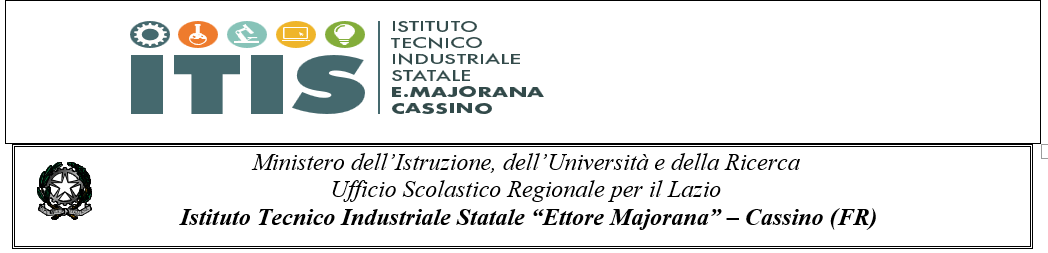 Al Dirigente Scolastico dell’ Istituto  Tecnico  Industriale  Statale  “Ettore Majorana” di CassinoOGGETTO: Istanza di manifestazione d’interesse per la partecipazione alla selezione di un operatore economico cui affidare la realizzazione della mobilità relativa al progetto di Cittadinanza Europea a Malta nell’ambito del PON 10.2.3C Mobilità Transnazionale ”Progetto: # ENGLISH at work” Codice: 10.2.3C-FSEPON-LA-2018-4 -	procedura negoziata ai sensi dell’art. 36 c. 2 lett. B D. Lgs. 50/2016, Cup: C38H17000220007ISTANZA DI PARTECIPAZIONEIstanza e connessa dichiarazioneIl sottoscritto 	nato il 	a 	residente in 	Via		 codice fiscale 		in qualità di  	  	dell’operatore economico 		con sede legale in 		via 	e sedeoperativa in 	via 	 	codice fiscale n.  	 partita IVA n. 		per ogni comunicazione relativa a chiarimenti e per le verifiche previste dalla normativa vigente: Domicilio eletto Via 		località	 CAP 	n. tel 		e-mail (PEC) 	          CHIEDEDi essere invitato a partecipare alla selezione di un operatore economico cui affidare  la realizzazione della mobilità relativa al progetto di Cittadinanza Europea a Malta nell’ambito del PON 10.2.3C Mobilità Trasnazionale ”Progetto: # ENGLISH at work” Codice: 10.2.3C-FSEPON-LA-2018-4DICHIARAai sensi degli articoli 46 e 47 del D.P.R.28 dicembre 2000, n. 445 consapevole delle sanzioni penali previste dall’art. 76 del medesimo D.P.R. 445/2000 per le ipotesi di falsità in atti e dichiarazioni mendaci ivi indicate:Di accettare, senza riserva alcuna, i termini, le modalità di partecipazione e le prescrizioni contenute nell’avviso esplorativo di codesta istituzione scolastica;Di essere in possesso dei requisiti di ordine generale di cui all’art. 80 del D.Lgs n.50/2016;Di essere in possesso dei requisiti di idoneità professionale capacità economica e finanziaria e capacità tecniche e professionali, di cui all’art. 83 del D.lgs n. 50/2016; 4.Di essere iscritto nel registro delle imprese della camera di commercio, industria, artigianato  e agricoltura di 	con attività esercitatarelativa alla stessa tipologia oggetto di manifestazione d’interesse;Di possedere alla data di presentazione dell’istanza la regolarità contributiva Durc Valida fino a 	;Di essere a conoscenza che la presente istanza non costituisce proposta contrattuale e non vincola in alcun modo la stazione appaltante che sarà libera di seguire anche altre procedure e che la stessa stazione appaltante si riserva di interrompere in qualsiasi momento, per ragioni di sua esclusiva competenza, il procedimento avviato, senza che i soggetti istanti possano vantare alcuna pretesa;Di essere a conoscenza che la presente istanza non costituisce prova di possesso di requisiti generali e speciali richiesti per l’affidamento della fornitura che invece dovrà essere dichiarato dall’interessato in occasione della gara a procedura negoziata ed accertato dalla stazione appaltante nei modi di legge.Località 	, lì  	TITOLARE O LEGALE RAPPRESENTANTETimbro e firma 	Allega alla presente:-Fotocopia, non autenticata, di valido documento di identità in corso di validità o altro documento di riconoscimento equipollente ai sensi dell’art. 35 comma 2 del DPR445/2000, del sottoscrittore-Visura Camerale